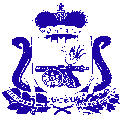 СОВЕТ ДЕПУТАТОВ ЛЕХМИНСКОГО СЕЛЬСКОГО ПОСЕЛЕНИЯ ХОЛМ-ЖИРКОВСКОГО РАЙОНА СМОЛЕНСКОЙ ОБЛАСТИР Е Ш Е Н И Еот 04.12.2023г.                                  №  44О внесение изменений в решение Совета депутатов Лехминского сельского поселения Холм-Жирковского района Смоленской области от 23.12.2022г. № 45 «О бюджете муниципального           образования Лехминского сельского поселения Холм-Жирковский район Смоленской области на 2023 год и на    плановый период 2024 и 2025  годов»Руководствуясь Федеральным законом от 06.10.2003 № 131- ФЗ «Об общих принципах организации местного самоуправления в Российской Федерации», Бюджетным кодексом Российской Федерации, областным законом «Об областном бюджете на 2023 год и на плановый период 2024 и 2025 годов», Уставом  муниципального образования Лехминского сельского поселения Холм-Жирковского района Смоленской области Совет депутатов Лехминского сельского поселения Холм-Жирковского района Смоленской области РЕШИЛ:Статья 11. Утвердить основные характеристики  бюджета муниципального образования  Лехминского сельского поселения Холм-Жирковского  района Смоленской области (далее - местный бюджет) на 2023 год:1) общий объем доходов  местного бюджета   в сумме 51 629,0 тыс. рублей, в том числе объем безвозмездных поступлений в сумме 41 766,3 тыс. рублей, из которых объем получаемых межбюджетных трансфертов – 41 766,3 тыс. рублей;2) общий объем расходов местного бюджета  в   сумме   56 318,9 тыс. рублей;3)  дефицит местного бюджета в сумме 4 689,9 тыс. рублей или  47,6 % от утвержденного общего годового объема доходов бюджета без учета безвозмездных поступлений.2. Приложение 8 «Распределение бюджетных ассигнований по разделам, подразделам, целевым статьям (муниципальным программам и не программным направлениям деятельности), группам (группам и подгруппам) видов расходов классификации расходов бюджета на 2023 год» изложить в новой редакции в связи с изменением в расходной части бюджета и изменениями лимитов (прилагается).3. Приложение 10 «Распределение бюджетных ассигнований по целевым статьям (муниципальным программам и не программным направлениям деятельности), группам (группам и подгруппам) видов расходов классификации расходов бюджета на 2023 год» изложить в новой редакции в связи с изменением в расходной части бюджета и изменениями лимитов (прилагается).4.  Приложение 12 «Ведомственная структура расходов местного  бюджета (распределение бюджетных ассигнований по главным распорядителям бюджетных средств, разделам, подразделам, целевым статьям (муниципальным программам и не программным направлениям деятельности), группам (группам и подгруппам) видов расходов классификации расходов бюджетов) на 2023 год» изложить в новой редакции в связи с изменением в расходной части бюджета и изменениями лимитов (прилагается). 5. Приложение 14  «Распределение бюджетных ассигнований по муниципальным программам и не программным направлениям деятельности на 2023 год» изложить в новой редакции в связи с изменением в  расходной части бюджета и изменениями лимитов (прилагается). 6. Пункт 1 статьи 10 изложить в новой редакции «Утвердить объем бюджетных ассигнований на финансовое обеспечение реализации муниципальных программ в 2023 году в сумме 54 935,9 тыс. рублей, в 2024 году в сумме 39 199,5 тыс. рублей, в 2025 году в сумме  9 558,9 тыс. рублей.Глава муниципального образованияЛехминского сельского поселенияХолм-Жирковского районаСмоленской области                                                                             Н.В.БорисоваПояснительная запискак решению Совета депутатов  Лехминского сельского поселения  «О внесении изменений в решение Совета депутатов Лехминского сельского поселения Холм-Жирковского района Смоленской области от 23.12.2022г. № 45 «О бюджете муниципального образования Лехминского сельского поселения Холм-Жирковского района Смоленской области на 2023 год и на плановый период 2024 и 2025 годов»1. Доходы бюджета муниципального образования Лехминского сельского поселения на 2023 год утверждены в общей сумме 51 629,0 тыс. рублей, в том числе объём безвозмездных поступлений в сумме 41 766,3 тыс. рублей, из которых объём получаемых межбюджетных трансфертов от других бюджетов бюджетной системы 41 766,3 тыс. рублей. Решением утвержден общий объём расходов бюджета муниципального образования в сумме 56 318,9 рублей.Данным решением утвержден предельный размер дефицита бюджета муниципального образования в размере 4 689,9 тыс. рублей  или  47,6 % от утвержденного общего годового объема доходов бюджета без учета безвозмездных поступлений.РАСХОДЫ:                                                                                                       Приложение  8к решению Совета депутатов Лехминского сельского поселения Холм-Жирковского района Смоленской области  «О бюджете муниципального образования Лехминского сельского поселения Холм-Жирковского района Смоленской области на 2023 год и на плановый период 2024 и 2025 годов» №45 от 23.12.2022г.Распределение бюджетных ассигнований по разделам, подразделам, целевым статьям (муниципальным программам и не программным направлениям деятельности), группам (группам и подгруппам) видов расходов классификации расходов бюджетов на 2023 год(тыс.руб.)Приложение  10к решению Совета депутатов Лехминского сельского поселения Холм-Жирковского района Смоленской области  «О бюджете муниципального образования Лехминского сельского поселения Холм-Жирковского района Смоленской области на 2023 год и на плановый период 2024 и 2025 годов» №45 от 23.12.2022г.Распределение бюджетных ассигнований по целевым статьям (муниципальным программам и не программным направлениям деятельности), группам (группам и подгруппам) видов расходов классификации расходов бюджетов на 2023 год (тыс.руб.)Приложение  12к решению Совета депутатов Лехминского сельского поселения Холм-Жирковского района Смоленской области  «О бюджете муниципального образования Лехминского сельского поселения Холм-Жирковского района Смоленской области на 2023 год и на плановый период 2024 и 2025 годов» №45 от 23.12.2022г.Ведомственная структура расходов местного  бюджета (распределение бюджетных ассигнований по главным распорядителям бюджетных средств, разделам, подразделам, целевым статьям (муниципальным программам и не программным направлениям деятельности), группам (группам и подгруппам) видов расходов классификации расходов бюджетов на 2023 год(тыс.руб.)Приложение  14к решению Совета депутатов Лехминского сельского поселения Холм-Жирковского района Смоленской области  «О бюджете муниципального образования Лехминского сельского поселения Холм-Жирковского района Смоленской области на 2023 год и на плановый период 2024 и 2025 годов» №45 от 23.12.2022г.Распределение бюджетных ассигнований по муниципальным программам и не программным направлениям деятельности на 2023 год (тыс.руб.)наименованиеРасходная классификацияСумма (вруб.)+ увеличен.- уменьшен. 2023 год914 0113 2140320620 244 225 Рег.класс UРаботы, услуги по содержанию имущества -137 430,00914 0203 8200151180 121 211ДопКласс 23-51180-00000-00000 РегКласс 19107#219Заработная плата+434,00914 0203 8200151180 129 213ДопКласс 23-51180-00000-00000 РегКласс 19107#219Начисления на выплаты по оплате труда+131,00914 0203 8200151180 244 346ДопКласс 23-51180-00000-00000 РегКласс 19107#219Увеличение стоимости прочих материальных запасов-565,00914 0502 2040320510 414 226  Рег.класс UПрочие работы, услуги  -39 508,55914 0502 2340120660 243 226Рег.класс UУслуги, работы для целей капитальных вложений (Подготовка сметной документации на капитальный ремонт объектов коммунальной инфраструктуры за счет средств местного бюджета)+130 616,51914 0503 2040320560 244 225  Рег.класс UРаботы, услуги по содержанию имущества   (инвентаризация кладбищ) +46 322,04НаименованиеРазделПодразделЦелевая статьяВид расходовСУММА123456ОБЩЕГОСУДАРСТВЕННЫЕ ВОПРОСЫ017 956,62Функционирование высшего должностного лица субъекта Российской Федерации и муниципального образования0102809,20Обеспечение деятельности Главы муниципального образования010277 0 00 00000809,20Глава муниципального образования010277 0 01 00000809,20Расходы на обеспечение функций органов местного самоуправления010277 0 01 00140809,20Расходы на выплаты персоналу в целях обеспечения выполнения функций государственными (муниципальными) органами, казенными учреждениями, органами управления государственными внебюджетными фондами010277 0 01 00140100809,20Расходы на выплаты персоналу государственных (муниципальных) органов010277 0 01 00140120809,20Функционирование Правительства Российской Федерации, высших исполнительных органов государственной власти субъектов Российской Федерации, местных администраций01046 268,60Муниципальная программа "Комплексное развитие территории Лехминского сельского поселения Холм-Жирковского района Смоленской области010420 0 00 000006 268,60Комплекс процессных мероприятий "Обеспечение организационных условий для реализации муниципальной программы"010420 4 01 000006 268,60Расходы на обеспечение функций органов местного самоуправления010420 4 01 001406 268,60Расходы на выплаты персоналу в целях обеспечения выполнения функций государственными (муниципальными) органами, казенными учреждениями, органами управления государственными внебюджетными фондами010420 4 01 001401004 512,80Расходы на выплаты персоналу государственных (муниципальных) органов010420 4 01 001401204 512,80Закупка товаров, работ и услуг для обеспечения государственных (муниципальных) нужд010420 4 01 001402001 745,30Иные закупки товаров, работ и услуг для обеспечения государственных (муниципальных) нужд010420 4 01 001402401 745,30Иные бюджетные ассигнования010420 4 01 0014080010,50Уплата налогов, сборов и иных платежей010420 4 01 0014085010,50Обеспечение деятельности финансовых, налоговых и таможенных органов и органов финансового (финансово-бюджетного) надзора010648,52Непрограммые расходы органов местного самоуправления010682 0 00 0000048,52Расходы бюджетов поселений по передаче полномочий в бюджет муниципального района в соответствии с заключенными соглашениями010682 0 02 0000048,52Расходы бюджета Лехминского сельского поселения по передаче полномочий в бюджет муниципального района в соответствии с заключенными соглашениями в части внешнего финансового контроля010682 0 02 П107022,52Межбюджетные трансферты010682 0 02 П107050022,52Иные межбюджетные трансферты010682 0 02 П107054022,52Расходы бюджета Лехминского сельского поселения по передаче полномочий в бюджет муниципального района в соответствии с заключенными соглашениями в части исполнения бюджета поселения и осуществления внутреннего муниципального финансового контроля010682 0 02 П207026,00Межбюджетные трансферты010682 0 02 П207050026,00Иные межбюджетные трансферты010682 0 02 П207054026,00Резервные фонды01115,80Резервный фонд011187 0 00 000005,80Резервные фонды местных администраций011187 0 01 000005,80Расходы за счет средств резервного фонда Администрации муниципального образования011187 0 01 288805,80Иные бюджетные ассигнования011187 0 01 288808005,80Резервные средства011187 0 01 288808705,80Другие общегосударственные вопросы0113824,50Муниципальная программа "Комплексное развитие территории Лехминского сельского поселения Холм-Жирковского района Смоленской области011320 0 00 000009,00Комплекс процессных мероприятий "Обеспечение организационных условий для реализации муниципальной программы"011320 4 01 000009,00Расходы на обеспечение функций органов местного самоуправления011320 4 01 001409,00Иные бюджетные ассигнования011320 4 01 001408009,00Уплата налогов, сборов и иных платежей011320 4 01 001408509,00Муниципальная программа "Ремонт памятников, обелисков и братских захоронений воинам-землякам, погибшим в годы Великой Отечественной войны 1941-1945 годов"011321 0 00 00000781,30Комплекс процессных мероприятий "Сохранение и реконструкция военных мемориальных объектов на территории Лехминского сельского поселения""011321 4 03 00000781,30Установка мемориальных знаков011321 4 03 2061049,00Закупка товаров, работ и услуг для обеспечения государственных (муниципальных) нужд011321 4 03 2061020049,00Иные закупки товаров, работ и услуг для обеспечения государственных (муниципальных) нужд011321 4 03 2061024049,00Восстановление памятников погибшим в годы Великой Отечественной войны 1941-1945 годов (ограждение, ремонт, реставрация)011321 4 03 20620438,60Закупка товаров, работ и услуг для обеспечения государственных (муниципальных) нужд011321 4 03 20620200438,60Иные закупки товаров, работ и услуг для обеспечения государственных (муниципальных) нужд011321 4 03 20620240438,60Реализация федеральной целевой программы "Увековечение памяти погибших при защите Отечества на 2019-2024 годы"011321 4 03 L2990293,70Закупка товаров, работ и услуг для обеспечения государственных (муниципальных) нужд011321 4 03 L2990200293,70Иные закупки товаров, работ и услуг для обеспечения государственных (муниципальных) нужд011321 4 03 L2990240293,70Муниципальная программа "О привлечении граждан к участию в обеспечении охраны общественного порядка на территории муниципального образования Лехминского сельского поселения Холм-Жирковского района Смоленской области"011325 0 00 000005,00Комплекс процессных мероприятий "Создание условий для деятельности народных дружин муниципального образования Лехминского сельского поселения Холм-Жирковского района Смоленской области"011325 4 01 000005,00Расходы на обеспечение деятельности народной дружины011325 4 01 206505,00Расходы на выплаты персоналу в целях обеспечения выполнения функций государственными (муниципальными) органами, казенными учреждениями, органами управления государственными внебюджетными фондами011325 4 01 206501005,00Расходы на выплаты персоналу государственных (муниципальных) органов011325 4 01 206501205,00Резервный фонд011387 0 00 0000029,20Резервные фонды местных администраций011387 0 01 0000029,20Расходы за счет средств резервного фонда Администрации муниципального образования011387 0 01 2888029,20Закупка товаров, работ и услуг для обеспечения государственных (муниципальных) нужд011387 0 01 2888020029,20Иные закупки товаров, работ и услуг для обеспечения государственных (муниципальных) нужд011387 0 01 2888024029,20НАЦИОНАЛЬНАЯ ОБОРОНА0264,50Мобилизационная и вневойсковая подготовка020364,50Непрограммые расходы органов местного самоуправления020382 0 00 0000064,50Прочие расходы за счет межбюджетных трансфертов других уровней020382 0 01 0000064,50Осуществление первичного воинского учета на территориях, где отсутствуют военные комиссариаты020382 0 01 5118064,50Расходы на выплаты персоналу в целях обеспечения выполнения функций государственными (муниципальными) органами, казенными учреждениями, органами управления государственными внебюджетными фондами020382 0 01 5118010042,00Расходы на выплаты персоналу государственных (муниципальных) органов020382 0 01 5118012042,00Закупка товаров, работ и услуг для обеспечения государственных (муниципальных) нужд020382 0 01 5118020022,50Иные закупки товаров, работ и услуг для обеспечения государственных (муниципальных) нужд020382 0 01 5118024022,50НАЦИОНАЛЬНАЯ БЕЗОПАСНОСТЬ И ПРАВООХРАНИТЕЛЬНАЯ ДЕЯТЕЛЬНОСТЬ0348,90Защита населения и территории от чрезвычайных ситуаций природного и техногенного характера, пожарная безопасность031048,90Муниципальная программа "Комплексное развитие территории Лехминского сельского поселения Холм-Жирковского района Смоленской области031020 0 00 0000048,90Комплекс процессных мероприятий "Благоустройство территории Лехминского сельского поселения"031020 4 03 0000048,90Расходы на прочие мероприятия по благоустройству поселений031020 4 03 2058048,90Закупка товаров, работ и услуг для обеспечения государственных (муниципальных) нужд031020 4 03 2058020048,90Иные закупки товаров, работ и услуг для обеспечения государственных (муниципальных) нужд031020 4 03 2058024048,90НАЦИОНАЛЬНАЯ ЭКОНОМИКА0425 764,77Дорожное хозяйство (дорожные фонды)040925 764,77Муниципальная программа "Комплексное развитие территории Лехминского сельского поселения Холм-Жирковского района Смоленской области040920 0 00 000003 316,03Комплекс процессных мероприятий "Развитие улично-дорожной сети на территории Лехминского сельского поселения"040920 4 02 000003 316,03Расходы на содержание автомобильных дорог в границах поселения за счет средств дорожного фонда040920 4 02 206003 316,03Закупка товаров, работ и услуг для обеспечения государственных (муниципальных) нужд040920 4 02 206002003 316,03Иные закупки товаров, работ и услуг для обеспечения государственных (муниципальных) нужд040920 4 02 206002403 316,03Муниципальная программа "Развитие дорожно-транспортного комплекса Лехминского сельского поселения Холм-Жирковского района Смоленской области"040924 0 00 0000022 448,74Комплекс процессных мероприятий "Ремонт, строительство, проектирование и реконструкция автомобильных дорог общего пользования местного значения муниципального образования Лехминского сельского поселения Холм-Жирковского района Смоленской области"040924 4 01 0000022 448,74Расходы на проектирование, строительство, реконструкцию, капитальный ремонт и ремонт автомобильных дорог общего пользования местного значения040924 4 01 S126022 448,74Закупка товаров, работ и услуг для обеспечения государственных (муниципальных) нужд040924 4 01 S126020022 448,74Иные закупки товаров, работ и услуг для обеспечения государственных (муниципальных) нужд040924 4 01 S126024022 448,74ЖИЛИЩНО-КОММУНАЛЬНОЕ ХОЗЯЙСТВО0522 058,34Коммунальное хозяйство050220 244,72Муниципальная программа "Комплексное развитие территории Лехминского сельского поселения Холм-Жирковского района Смоленской области050220 0 00 000001 626,12Комплекс процессных мероприятий "Благоустройство территории Лехминского сельского поселения"050220 4 03 000001 626,12Расходы на мероприятия в области жилищно-коммунального хозяйства050220 4 03 205101 626,12Закупка товаров, работ и услуг для обеспечения государственных (муниципальных) нужд050220 4 03 205102001 485,73Иные закупки товаров, работ и услуг для обеспечения государственных (муниципальных) нужд050220 4 03 205102401 485,73Капитальные вложения в объекты государственной (муниципальной) собственности050220 4 03 20510400140,39Бюджетные инвестиции050220 4 03 20510410140,39Муниципальная программа "Комплексное развитие систем коммунальной инфраструктуры Лехминского сельского поселения Холм-Жирковского района Смоленской области" на 2023-2025 годы050223 0 00 0000018 618,60Комплекс процессных мероприятий "Комплексное развитие систем водоснабжения на территории муниципального образования Лехминского сельского поселения Холм-Жирковского района Смоленской области"050223 4 01 0000018 618,60Расходы на обеспечение мероприятий по модернизации систем коммунальной инфраструктуры за счет средств,поступивших от публично-правовой компании-Фонда развития территорий050223 4 01 0950512 380,00Закупка товаров, работ и услуг для обеспечения государственных (муниципальных) нужд050223 4 01 0950520012 380,00Иные закупки товаров, работ и услуг для обеспечения государственных (муниципальных) нужд050223 4 01 0950524012 380,00Обеспечение мероприятий по модернизации систем коммунальной инфраструктуры за счет средств областного бюджета050223 4 01 096055 516,00Закупка товаров, работ и услуг для обеспечения государственных (муниципальных) нужд050223 4 01 096052005 516,00Иные закупки товаров, работ и услуг для обеспечения государственных (муниципальных) нужд050223 4 01 096052405 516,00Подготовка сметной документации на капитальный ремонт объектов коммунальной инфраструктуры за счет средств местного бюджета050223 4 01 20660130,61Закупка товаров, работ и услуг для обеспечения государственных (муниципальных) нужд050223 4 01 20660200130,61Иные закупки товаров, работ и услуг для обеспечения государственных (муниципальных) нужд050223 4 01 20660240130,61Подготовка сметной документации на капитальный ремонт объектов коммунальной инфраструктуры и проверку на предмет достоверности определения сметной стоимости050223 4 01 S2080582,99Закупка товаров, работ и услуг для обеспечения государственных (муниципальных) нужд050223 4 01 S2080200582,99Иные закупки товаров, работ и услуг для обеспечения государственных (муниципальных) нужд050223 4 01 S2080240582,99Обеспечение мероприятий по модернизации систем коммунальной ифраструктуры за счет средств областного бюджета(местный бюджет)050223 4 01 S96059,00Закупка товаров, работ и услуг для обеспечения государственных (муниципальных) нужд050223 4 01 S96052409,00Иные закупки товаров, работ и услуг для обеспечения государственных (муниципальных) нужд050223 4 01 S96052409,00Благоустройство05031 813,62Муниципальная программа "Комплексное развитие территории Лехминского сельского поселения Холм-Жирковского района Смоленской области050320 0 00 00000813,62Комплекс процессных мероприятий "Благоустройство территории Лехминского сельского поселения"050320 4 03 00000813,62Расходы на уличное освещение и обслуживание050320 4 03 2054056,70Закупка товаров, работ и услуг для обеспечения государственных (муниципальных) нужд050320 4 03 2054020056,70Иные закупки товаров, работ и услуг для обеспечения государственных (муниципальных) нужд050320 4 03 2054024056,70Расходы на организацию и содержание мест захоронения050320 4 03 20560318,60Закупка товаров, работ и услуг для обеспечения государственных (муниципальных) нужд050320 4 03 20560200318,60Иные закупки товаров, работ и услуг для обеспечения государственных (муниципальных) нужд050320 4 03 20560240318,60Расходы на прочие мероприятия по благоустройству поселений050320 4 03 20580412,22Закупка товаров, работ и услуг для обеспечения государственных (муниципальных) нужд050320 4 03 20580200	 412,22Иные закупки товаров, работ и услуг для обеспечения государственных (муниципальных) нужд050320 4 03 20580240412,22Расходы за счет дотации победителям регионального этапа Всероссийского конкурса "Лучшая муниципальная практика"050320 4 03 8057026,10Закупка товаров, работ и услуг для обеспечения государственных (муниципальных) нужд050320 4 03 8057020026,10Иные закупки товаров, работ и услуг для обеспечения государственных (муниципальных) нужд050320 4 03 8057024026,10Муниципальная программа "Развитие территориального общественного самоуправления Лехминского сельского поселения Холм-Жирковского района Смоленской области"050322 0 00 000001 000,00Комплекс процессных мероприятий "Благоустройство территории Лехминского сельского поселения"050322 4 02 000001 000,00Премирование лучших проектов территориального общественного самоуправления в сфере благоустройства территории050322 4 02 80580730,49Закупка товаров, работ и услуг для обеспечения государственных (муниципальных) нужд050322 4 02 80580200730,49Иные закупки товаров, работ и услуг для обеспечения государственных (муниципальных) нужд050322 4 02 80580240730,49Премирование лучших проектов территориального общественного самоуправления в сфере благоустройства территории (местный бюджет)050322 4 02 S0580269.51Закупка товаров, работ и услуг для обеспечения государственных (муниципальных) нужд050322 4 02 S0580200269,51Иные закупки товаров, работ и услуг для обеспечения государственных (муниципальных) нужд050322 4 02 S0580240269,51СОЦИАЛЬНАЯ ПОЛИТИКА10425,77Пенсионное обеспечение1001425,77Непрограммые расходы органов местного самоуправления100182 0 00 00000425,77Расходы по оказанию мер социальной поддержки отдельным категориям граждан100182 0 03 00000425,77Пенсии за выслугу лет лицам, замещавшим муниципальные должности, должности муниципальной службы (муниципальные должности муниципальной  службы)100182 0 03 70630425,77Социальное обеспечение и иные выплаты населению100182 0 03 70630300425,77Публичные нормативные социальные выплаты гражданам100182 0 03 70630310425,77НаименованиеЦелевая статьяВид расходовСУММА1234Муниципальная программа "Комплексное развитие территории Лехминского сельского поселения Холм-Жирковского района Смоленской области20 0 00 0000012 082,27Комплекс процессных мероприятий "Обеспечение организационных условий для реализации муниципальной программы"20 4 01 000006 277,60Расходы на обеспечение функций органов местного самоуправления20 4 01 001406 277,60Расходы на выплаты персоналу в целях обеспечения выполнения функций государственными (муниципальными) органами, казенными учреждениями, органами управления государственными внебюджетными фондами20 4 01 001401004 512,80Расходы на выплаты персоналу государственных (муниципальных) органов20 4 01 001401204 512,80Закупка товаров, работ и услуг для обеспечения государственных (муниципальных) нужд20 4 01 001402001 745,30Иные закупки товаров, работ и услуг для обеспечения государственных (муниципальных) нужд20 4 01 001402401 745,30Иные бюджетные ассигнования20 4 01 0014080019,50Уплата налогов, сборов и иных платежей20 4 01 0014085019,50Комплекс процессных мероприятий "Развитие улично-дорожной сети на территории Лехминского сельского поселения"20 4 02 000003 316,03Расходы на содержание автомобильных дорог в границах поселения за счет средств дорожного фонда20 4 02 206003 316,03Закупка товаров, работ и услуг для обеспечения государственных (муниципальных) нужд20 4 02 206002003 316,03Иные закупки товаров, работ и услуг для обеспечения государственных (муниципальных) нужд20 4 02 206002403 316,03Комплекс процессных мероприятий "Благоустройство территории Лехминского сельского поселения"20 4 03 000002 488,64Расходы на мероприятия в области жилищно-коммунального хозяйства20 4 03 205101 626,12Закупка товаров, работ и услуг для обеспечения государственных (муниципальных) нужд20 4 03 205102001 485,73Иные закупки товаров, работ и услуг для обеспечения государственных (муниципальных) нужд20 4 03 205102401 485,73Капитальные вложения в объекты государственной (муниципальной) собственности20 4 03 20510400140,39Бюджетные инвестиции20 4 03 20510410140,39Расходы на уличное освещение и обслуживание20 4 03 2054056,70Закупка товаров, работ и услуг для обеспечения государственных (муниципальных) нужд20 4 03 2054020056,70Иные закупки товаров, работ и услуг для обеспечения государственных (муниципальных) нужд20 4 03 2054024056,70Расходы на организацию и содержание мест захоронения20 4 03 20560318,60Закупка товаров, работ и услуг для обеспечения государственных (муниципальных) нужд20 4 03 20560200318,60Иные закупки товаров, работ и услуг для обеспечения государственных (муниципальных) нужд20 4 03 20560240318,60Расходы на прочие мероприятия по благоустройству поселений20 4 03 20580461,12Закупка товаров, работ и услуг для обеспечения государственных (муниципальных) нужд20 4 03 20580200461,12Иные закупки товаров, работ и услуг для обеспечения государственных (муниципальных) нужд20 4 03 20580240461,12Расходы за счет дотации победителям регионального этапа Всероссийского конкурса "Лучшая муниципальная практика"204 03 8057026,10Закупка товаров, работ и услуг для обеспечения государственных (муниципальных) нужд204 03 8057020026,10Иные закупки товаров, работ и услуг для обеспечения государственных (муниципальных) нужд204 03 8057024026,10Муниципальная программа "Ремонт памятников, обелисков и братских захоронений воинам-землякам, погибшим в годы Великой Отечественной войны 1941-1945 годов"21 0 00 00000781,30Комплекс процессных мероприятий "Сохранение и реконструкция военных мемориальных объектов на территории Лехминского сельского поселения"21 4 03 00000781,30Установка мемориальных знаков21 4 03 2061049,00Закупка товаров, работ и услуг для обеспечения государственных (муниципальных) нужд21 4 03 2061020049,00Иные закупки товаров, работ и услуг для обеспечения государственных (муниципальных) нужд21 4 03 2061024049,00Восстановление памятников погибшим в годы Великой Отечественной войны 1941-1945 годов (ограждение, ремонт, реставрация)21 4 03 20620438,60Закупка товаров, работ и услуг для обеспечения государственных (муниципальных) нужд21 4 03 20620200438,60Иные закупки товаров, работ и услуг для обеспечения государственных (муниципальных) нужд21 4 03 20620240438,60Реализация федеральной целевой программы "Увековечение памяти погибших при защите Отечества на 2019-2024 годы"21 4 03 L2990293,70Закупка товаров, работ и услуг для обеспечения государственных (муниципальных) нужд21 4 03 L2990200293,70Иные закупки товаров, работ и услуг для обеспечения государственных (муниципальных) нужд21 4 03 L2990240293,70Муниципальная программа "Развитие территориального общественного самоуправления Лехминского сельского поселения Холм-Жирковского района Смоленской области"22 0 00 000001 000,00Комплекс процессных мероприятий "Благоустройство территории Лехминского сельского поселения"22 4 02 000001 000,00Премирование лучших проектов территориального общественного самоуправления в сфере благоустройства территории22 4 02 80580730,49Закупка товаров, работ и услуг для обеспечения государственных (муниципальных) нужд22 4 02 80580200730,49Иные закупки товаров, работ и услуг для обеспечения государственных (муниципальных) нужд22 4 02 80580240730,49Премирование лучших проектов территориального общественного самоуправления в сфере благоустройства территории (местный бюджет)22 4 02 S0580269,51Закупка товаров, работ и услуг для обеспечения государственных (муниципальных) нужд22 4 02 S0580200269,51Иные закупки товаров, работ и услуг для обеспечения государственных (муниципальных) нужд22 4 02 S0580240269,51Муниципальная программа "Комплексное развитие систем коммунальной инфраструктуры Лехминского сельского поселения Холм-Жирковского района Смоленской области" на 2023-2025 годы23 0 00 0000018 618,60Комплекс процессных мероприятий "Комплексное развитие систем водоснабжения на территории муниципального образования Лехминского сельского поселения Холм-Жирковского района Смоленской области"23 4 01 0000018 618,60Расходы на обеспечение мероприятий по модернизации систем коммунальной инфраструктуры за счет средств,поступивших от публично-правовой компании-Фонда развития территорий23 4 01 0950512 380,00Закупка товаров, работ и услуг для обеспечения государственных (муниципальных) нужд23 4 01 0950520012 380,00Иные закупки товаров, работ и услуг для обеспечения государственных (муниципальных) нужд23 4 01 0950524012 380,00Обеспечение мероприятий по модернизации систем коммунальной инфраструктуры за счет средств областного бюджета23 4 01 096055 516.00Закупка товаров, работ и услуг для обеспечения государственных (муниципальных) нужд23 4 01 096052005 516.00Иные закупки товаров, работ и услуг для обеспечения государственных (муниципальных) нужд23 4 01 096052405 516.00Подготовка сметной документации на капитальный ремонт объектов коммунальной инфраструктуры за счет средств местного бюджета23 4 01 20660130,61Закупка товаров, работ и услуг для обеспечения государственных (муниципальных) нужд23 4 01 20660200130,61Иные закупки товаров, работ и услуг для обеспечения государственных (муниципальных) нужд23 4 01 20660240130,61Подготовка сметной документации на капитальный ремонт объектов коммунальной инфраструктуры и проверку на предмет достоверности определения сметной стоимости23 4 01 S2080582,99Закупка товаров, работ и услуг для обеспечения государственных (муниципальных) нужд23 4 01 S2080200582,99Иные закупки товаров, работ и услуг для обеспечения государственных (муниципальных) нужд23 4 01 S2080240582,99Обеспечение мероприятий по модернизации систем коммунальной ифраструктуры за счет средств областного бюджета(местный бюджет)23 4 01 S96059,00Закупка товаров, работ и услуг для обеспечения государственных (муниципальных) нужд23 4 01 S96052409,00Иные закупки товаров, работ и услуг для обеспечения государственных (муниципальных) нужд23 4 01 S96052409,00Муниципальная программа "Развитие дорожно-транспортного комплекса Лехминского сельского поселения Холм-Жирковского района Смоленской области"24 0 00 0000022 448,74Комплекс процессных мероприятий "Ремонт, строительство, проектирование и реконструкция автомобильных дорог общего пользования местного значения муниципального образования Лехминского сельского поселения Холм-Жирковского района Смоленской области"24 4 01 0000022 448,74Расходы на проектирование,строительство,руконструкцию.капитальный ремонт и ремонт автомобильных дорог общего пользования местного значения24 4 01 S126022 448,74Закупка товаров, работ и услуг для обеспечения государственных (муниципальных) нужд24 4 01 S126020022 448,74Иные закупки товаров, работ и услуг для обеспечения государственных (муниципальных) нужд24 4 01 S126024022 448,74Муниципальная программа "О привлечении граждан к участию в обеспечении охраны общественного порядка на территории муниципального образования Лехминского сельского поселения Холм-Жирковского района Смоленской области"25 0 00 000005,00Комплекс процессных мероприятий "Создание условий для деятельности народных дружин муниципального образования Лехминского сельского поселения Холм-Жирковского района Смоленской области"25 4 01 000005,00Расходы на обеспечение деятельности народной дружины25 4 01 206505,00Расходы на выплаты персоналу в целях обеспечения выполнения функций государственными (муниципальными) органами, казенными учреждениями, органами управления государственными внебюджетными фондами25 4 01 206501005,00Расходы на выплаты персоналу государственных (муниципальных) органов25 4 01 206501205,00Обеспечение деятельности Главы муниципального образования77 0 00 00000809,20Глава муниципального образования77 0 01 00000809,20Расходы на обеспечение функций органов местного самоуправления77 0 01 00140809,20Расходы на выплаты персоналу в целях обеспечения выполнения функций государственными (муниципальными) органами, казенными учреждениями, органами управления государственными внебюджетными фондами77 0 01 00140100809,20Расходы на выплаты персоналу государственных (муниципальных) органов77 0 01 00140120809,20Непрограммые расходы органов местного самоуправления82 0 00 00000538,79Прочие расходы за счет межбюджетных трансфертов других уровней82 0 01 0000064,50Осуществление первичного воинского учета на территориях, где отсутствуют военные комиссариаты82 0 01 5118064,50Расходы на выплаты персоналу в целях обеспечения выполнения функций государственными (муниципальными) органами, казенными учреждениями, органами управления государственными внебюджетными фондами82 0 01 5118010042,00Расходы на выплаты персоналу государственных (муниципальных) органов82 0 01 5118012042,00Закупка товаров, работ и услуг для обеспечения государственных (муниципальных) нужд82 0 01 5118020022,50Иные закупки товаров, работ и услуг для обеспечения государственных (муниципальных) нужд82 0 01 5118024022,50Расходы бюджетов поселений по передаче полномочий в бюджет муниципального района в соответствии с заключенными соглашениями82 0 02 0000048,52Расходы бюджета Лехминского сельского поселения по передаче полномочий в бюджет муниципального района в соответствии с заключенными соглашениями в части внешнего финансового контроля82 0 02 П107022,52Межбюджетные трансферты82 0 02 П107050022,52Иные межбюджетные трансферты82 0 02 П107054022,52Расходы бюджета Лехминского сельского поселения по передаче полномочий в бюджет муниципального района в соответствии с заключенными соглашениями в части исполнения бюджета поселения и осуществления внутреннего муниципального финансового контроля82 0 02 П207026,00Межбюджетные трансферты82 0 02 П207050026,00Иные межбюджетные трансферты82 0 02 П207054026,00Расходы по оказанию мер социальной поддержки отдельным категориям граждан82 0 03 00000425,77Пенсии за выслугу лет лицам, замещавшим муниципальные должности, должности муниципальной службы (муниципальные должности муниципальной  службы)82 0 03 70630425,77Социальное обеспечение и иные выплаты населению82 0 03 70630300425,77Публичные нормативные социальные выплаты гражданам82 0 03 70630310425,77Резервный фонд87 0 00 0000035,00Резервные фонды местных администраций87 0 01 0000035,00Расходы за счет средств резервного фонда Администрации муниципального образования87 0 01 2888035,00Закупка товаров, работ и услуг для обеспечения государственных (муниципальных) нужд87 0 01 2888020029,20Иные закупки товаров, работ и услуг для обеспечения государственных (муниципальных) нужд87 0 01 2888024029,20Иные бюджетные ассигнования87 0 01 288808005,80Резервные средства87 0 01 288808705,80НаименованиеКод главного распорядителя средств местного бюджета (прямого получателя)РазделПодразделЦелевая статья расходовВид расходовСУММА1234567Администрация Лехминского сельского поселения Холм-Жирковского района Смоленской области91456 318,89ОБЩЕГОСУДАРСТВЕННЫЕ ВОПРОСЫ914017 956,62Функционирование высшего должностного лица субъекта Российской Федерации и муниципального образования9140102809,20Обеспечение деятельности Главы муниципального образования914010277 0 00 00000809,20Глава муниципального образования914010277 0 01 00000809,20Расходы на обеспечение функций органов местного самоуправления914010277 0 01 00140809,20Расходы на выплаты персоналу в целях обеспечения выполнения функций государственными (муниципальными) органами, казенными учреждениями, органами управления государственными внебюджетными фондами914010277 0 01 00140100809,20Расходы на выплаты персоналу государственных (муниципальных) органов914010277 0 01 00140120809,20Функционирование Правительства Российской Федерации, высших исполнительных органов государственной власти субъектов Российской Федерации, местных администраций91401046 268,60Муниципальная программа "Комплексное развитие территории Лехминского сельского поселения Холм-Жирковского района Смоленской области914010420 0 00 000006 268,60Комплекс процессных мероприятий "Обеспечение организационных условий для реализации муниципальной программы"914010420 4 01 000006 268,60Расходы на обеспечение функций органов местного самоуправления914010420 4 01 001406 268,60Расходы на выплаты персоналу в целях обеспечения выполнения функций государственными (муниципальными) органами, казенными учреждениями, органами управления государственными внебюджетными фондами914010420 4 01 001401004 512,80Расходы на выплаты персоналу государственных (муниципальных) органов914010420 4 01 001401204 512,80Закупка товаров, работ и услуг для обеспечения государственных (муниципальных) нужд914010420 4 01 001402001 745,30Иные закупки товаров, работ и услуг для обеспечения государственных (муниципальных) нужд914010420 4 01 001402401 745,30Иные бюджетные ассигнования914010420 4 01 0014080010,50Уплата налогов, сборов и иных платежей914010420 4 01 0014085010,50Обеспечение деятельности финансовых, налоговых и таможенных органов и органов финансового (финансово-бюджетного) надзора914010648,52Непрограммые расходы органов местного самоуправления914010682 0 00 0000048,52Расходы бюджетов поселений по передаче полномочий в бюджет муниципального района в соответствии с заключенными соглашениями914010682 0 02 0000048,52Расходы бюджета Лехминского сельского поселения по передаче полномочий в бюджет муниципального района в соответствии с заключенными соглашениями в части внешнего финансового контроля914010682 0 02 П107022,52Межбюджетные трансферты914010682 0 02 П107050022,52Иные межбюджетные трансферты914010682 0 02 П107054022,52Расходы бюджета Лехминского сельского поселения по передаче полномочий в бюджет муниципального района в соответствии с заключенными соглашениями в части исполнения бюджета поселения и осуществления внутреннего муниципального финансового контроля914010682 0 02 П207026,00Межбюджетные трансферты914010682 0 02 П207050026,00Иные межбюджетные трансферты914010682 0 02 П207054026,00Резервные фонды91401115,80Резервный фонд914011187 0 00 000005,80Резервные фонды местных администраций914011187 0 01 000005,80Расходы за счет средств резервного фонда Администрации муниципального образования914011187 0 01 288805,80Иные бюджетные ассигнования914011187 0 01 288808005,80Резервные средства914011187 0 01 288808705,80Другие общегосударственные вопросы9140113824,50Муниципальная программа "Комплексное развитие территории Лехминского сельского поселения Холм-Жирковского района Смоленской области914011320 0 00 000009,00Комплекс процессных мероприятий "Обеспечение организационных условий для реализации муниципальной программы"914011320 4 01 000009,00Расходы на обеспечение функций органов местного самоуправления914011320 4 01 001409,00Иные бюджетные ассигнования914011320 4 01 001408009,00Уплата налогов, сборов и иных платежей914011320 4 01 001408509,00Муниципальная программа "Ремонт памятников, обелисков и братских захоронений воинам-землякам, погибшим в годы Великой Отечественной войны 1941-1945 годов"914011321 0 00 00000781,30Комплекс процессных мероприятий "Сохранение и реконструкция военных мемориальных объектов на территории Лехминского сельского поселения"914011321 4 03 00000781,30Установка мемориальных знаков914011321 4 03 2061049,00Закупка товаров, работ и услуг для обеспечения государственных (муниципальных) нужд914011321 4 03 2061020049,00Иные закупки товаров, работ и услуг для обеспечения государственных (муниципальных) нужд914011321 4 03 2061024049,00Восстановление памятников погибшим в годы Великой Отечественной войны 1941-1945 годов (ограждение, ремонт, реставрация)914011321 4 03 20620438,60Закупка товаров, работ и услуг для обеспечения государственных (муниципальных) нужд914011321 4 03 20620200438,60Иные закупки товаров, работ и услуг для обеспечения государственных (муниципальных) нужд914011321 4 03 20620240438,60Реализация федеральной целевой программы "Увековечение памяти погибших при защите Отечества на 2019-2024 годы"914011321 4 03 L2990293,70Закупка товаров, работ и услуг для обеспечения государственных (муниципальных) нужд914011321 4 03 L2990200293,70Иные закупки товаров, работ и услуг для обеспечения государственных (муниципальных) нужд914011321 4 03 L2990240293,70Муниципальная программа "О привлечении граждан к участию в обеспечении охраны общественного порядка на территории муниципального образования Лехминского сельского поселения Холм-Жирковского района Смоленской области"914011325 0 00 000005,00Комплекс процессных мероприятий "Создание условий для деятельности народных дружин муниципального образования Лехминского сельского поселения Холм-Жирковского района Смоленской области"914011325 4 01 000005,00Расходы на обеспечение деятельности народной дружины914011325 4 01 20 6505,00Расходы на выплаты персоналу в целях обеспечения выполнения функций государственными (муниципальными) органами, казенными учреждениями, органами управления государственными внебюджетными фондами914011325 4 01 20 6501005,00Расходы на выплаты персоналу государственных (муниципальных) органов914011325 4 01 20 6501205,00Резервный фонд914011387 0 00 0000029,20Резервные фонды местных администраций914011387 0 01 0000029,20Расходы за счет средств резервного фонда Администрации муниципального образования914011387 0 01 2888029,20Закупка товаров, работ и услуг для обеспечения государственных (муниципальных) нужд914011387 0 01 2888020029,20Иные закупки товаров, работ и услуг для обеспечения государственных (муниципальных) нужд914011387 0 01 2888024029,20НАЦИОНАЛЬНАЯ ОБОРОНА9140264,50Мобилизационная и вневойсковая подготовка914020364,50Непрограммые расходы органов местного самоуправления914020382 0 00 0000064,50Прочие расходы за счет межбюджетных трансфертов других уровней914020382 0 01 0000064,50Осуществление первичного воинского учета на территориях, где отсутствуют военные комиссариаты914020382 0 01 5118064,50Расходы на выплаты персоналу в целях обеспечения выполнения функций государственными (муниципальными) органами, казенными учреждениями, органами управления государственными внебюджетными фондами914020382 0 01 5118010042,00Расходы на выплаты персоналу государственных (муниципальных) органов914020382 0 01 5118012042,00Закупка товаров, работ и услуг для обеспечения государственных (муниципальных) нужд914020382 0 01 5118020022,50Иные закупки товаров, работ и услуг для обеспечения государственных (муниципальных) нужд914020382 0 01 5118024022,50НАЦИОНАЛЬНАЯ БЕЗОПАСНОСТЬ И ПРАВООХРАНИТЕЛЬНАЯ ДЕЯТЕЛЬНОСТЬ9140348,90Защита населения и территории от чрезвычайных ситуаций природного и техногенного характера, пожарная безопасность914031048,90Муниципальная программа "Комплексное развитие территории Лехминского сельского поселения Холм-Жирковского района Смоленской области914031020 0 00 0000048,90Комплекс процессных мероприятий "Благоустройство территории Лехминского сельского поселения"914031020 4 03 0000048,90Расходы на прочие мероприятия по благоустройству поселений914031020 4 03 2058048,90Закупка товаров, работ и услуг для обеспечения государственных (муниципальных) нужд914031020 4 03 2058020048,90Иные закупки товаров, работ и услуг для обеспечения государственных (муниципальных) нужд914031020 4 03 2058024048,90НАЦИОНАЛЬНАЯ ЭКОНОМИКА9140425 764,77Дорожное хозяйство (дорожные фонды)914040925 764,77Муниципальная программа "Комплексное развитие территории Лехминского сельского поселения Холм-Жирковского района Смоленской области914040920 0 00 000003 316,03Комплекс процессных мероприятий "Развитие улично-дорожной сети на территории Лехминского сельского поселения"914040920 4 02 000003 316,03Расходы на содержание автомобильных дорог в границах поселения за счет средств дорожного фонда914040920 4 02 206003 316,03Закупка товаров, работ и услуг для обеспечения государственных (муниципальных) нужд914040920 4 02 206002003 316,03Иные закупки товаров, работ и услуг для обеспечения государственных (муниципальных) нужд914040920 4 02 206002403 316,03Муниципальная программа "Развитие дорожно-транспортного комплекса Лехминского сельского поселения Холм-Жирковского района Смоленской области"914040924 4 01 S126022 448,74Комплекс процессных мероприятий "Ремонт, строительство, проектирование и реконструкция автомобильных дорог общего пользования местного значения муниципального образования Лехминского сельского поселения Холм-Жирковского района Смоленской области"914040924 4 01 0000022 448,74Расходы на проектирование,строительство,руконструкцию.капитальный ремонт и ремонт автомобильных дорог общего пользования местного значения914040924 4 01 S126022 448,74Закупка товаров, работ и услуг для обеспечения государственных (муниципальных) нужд914040924 4 01 S126020022 448,74Иные закупки товаров, работ и услуг для обеспечения государственных (муниципальных) нужд914040924 4 01 S126024022 448,74ЖИЛИЩНО-КОММУНАЛЬНОЕ ХОЗЯЙСТВО9140522 058,34Коммунальное хозяйство914050220 244,72Муниципальная программа "Комплексное развитие территории Лехминского сельского поселения Холм-Жирковского района Смоленской области914050220 0 00 00000 1 626,12Комплекс процессных мероприятий "Благоустройство территории Лехминского сельского поселения"914050220 4 03 000001 626,12Расходы на мероприятия в области жилищно-коммунального хозяйства914050220 4 03 205101 626,12Закупка товаров, работ и услуг для обеспечения государственных (муниципальных) нужд914050220 4 03 205102001 485,73Иные закупки товаров, работ и услуг для обеспечения государственных (муниципальных) нужд914050220 4 03 205102401 485,73Капитальные вложения в объекты государственной (муниципальной) собственности914050220 4 03 20510400140,39Бюджетные инвестиции914050220 4 03 20510410140,39Муниципальная программа "Комплексное развитие систем коммунальной инфраструктуры Лехминского сельского поселения Холм-Жирковского района Смоленской области" на 2023-2025 годы914050223 0 00 0000018 618,60Комплекс процессных мероприятий "Комплексное развитие систем водоснабжения на территории муниципального образования Лехминского сельского поселения Холм-Жирковского района Смоленской области"914050223 4 01 0000018 618,60Расходы на обеспечение мероприятий по модернизации систем коммунальной инфраструктуры за счет средств,поступивших от публично-правовой компании-Фонда развития территорий914050223 4 01 0950512 380,00Закупка товаров, работ и услуг для обеспечения государственных (муниципальных) нужд914050223 4 01 0950520012 380,00Иные закупки товаров, работ и услуг для обеспечения государственных (муниципальных) нужд914050223 4 01 0950524012 380,00Обеспечение мероприятий по модернизации систем коммунальной инфраструктуры за счет средств областного бюджета914050223 4 01 096055 516.00Закупка товаров, работ и услуг для обеспечения государственных (муниципальных) нужд914050223 4 01 096052005 516.00Иные закупки товаров, работ и услуг для обеспечения государственных (муниципальных) нужд914050223 4 01 096052405 516.00Подготовка сметной документации на капитальный ремонт объектов коммунальной инфраструктуры за счет средств местного бюджета914050223 4 01 20660130,61Закупка товаров, работ и услуг для обеспечения государственных (муниципальных) нужд914050223 4 01 20660200130,61Иные закупки товаров, работ и услуг для обеспечения государственных (муниципальных) нужд914050223 4 01 20660240130,61Подготовка сметной документации на капитальный ремонт объектов коммунальной инфраструктуры и проверку на предмет достоверности определения сметной стоимости914050223 4 01 S2080582,99Закупка товаров, работ и услуг для обеспечения государственных (муниципальных) нужд914050223 4 01 S2080200582,99Иные закупки товаров, работ и услуг для обеспечения государственных (муниципальных) нужд914050223 4 01 S2080240582,99Обеспечение мероприятий по модернизации систем коммунальной ифраструктуры за счет средств областного бюджета(местный бюджет)914050223 4 01 S96059,00Закупка товаров, работ и услуг для обеспечения государственных (муниципальных) нужд914050223 4 01 S96052409,00Иные закупки товаров, работ и услуг для обеспечения государственных (муниципальных) нужд914050223 4 01 S96052409,00Благоустройство91405031 813,62Муниципальная программа "Комплексное развитие территории Лехминского сельского поселения Холм-Жирковского района Смоленской области914050320 0 00 00000813,62Комплекс процессных мероприятий "Благоустройство территории Лехминского сельского поселения"914050320 4 03 00000813,62Расходы на уличное освещение и обслуживание914050320 4 03 2054056,70Закупка товаров, работ и услуг для обеспечения государственных (муниципальных) нужд914050320 4 03 2054020056,70Иные закупки товаров, работ и услуг для обеспечения государственных (муниципальных) нужд914050320 4 03 2054024056,70Расходы на организацию и содержание мест захоронения914050320 4 03 20560318,60Закупка товаров, работ и услуг для обеспечения государственных (муниципальных) нужд914050320 4 03 20560200318,60Иные закупки товаров, работ и услуг для обеспечения государственных (муниципальных) нужд914050320 4 03 20560240318,60Расходы на прочие мероприятия по благоустройству поселений914050320 4 03 20580412,22Закупка товаров, работ и услуг для обеспечения государственных (муниципальных) нужд914050320 4 03 20580200412,22Иные закупки товаров, работ и услуг для обеспечения государственных (муниципальных) нужд914050320 4 03 20580240412,22Расходы за счет дотации победителям регионального этапа Всероссийского конкурса "Лучшая муниципальная практика"914050320 4 03 8057026,10Закупка товаров, работ и услуг для обеспечения государственных (муниципальных) нужд914050320 4 03 8057020026,10Иные закупки товаров, работ и услуг для обеспечения государственных (муниципальных) нужд914050320 4 03 8057024026,1Муниципальная программа "Развитие территориального общественного самоуправления Лехминского сельского поселения Холм-Жирковского района Смоленской области"914050322 0 00 000001 000,00Комплекс процессных мероприятий "Благоустройство территории Лехминского сельского поселения"914050322 4 02 000001 000,00Премирование лучших проектов территориального общественного самоуправления в сфере благоустройства территории914050322 4 02 80580730,49Закупка товаров, работ и услуг для обеспечения государственных (муниципальных) нужд914050322 4 02 80580200730,49Иные закупки товаров, работ и услуг для обеспечения государственных (муниципальных) нужд914050322 4 02 80580240730,49Премирование лучших проектов территориального общественного самоуправления в сфере благоустройства территории (местный бюджет)914050322 4 02 S0580269,51Закупка товаров, работ и услуг для обеспечения государственных (муниципальных) нужд914050322 4 02 S0580200269,51Иные закупки товаров, работ и услуг для обеспечения государственных (муниципальных) нужд914050322 4 02 S0580240269,51СОЦИАЛЬНАЯ ПОЛИТИКА91410425,77Пенсионное обеспечение9141001425,77Непрограммые расходы органов местного самоуправления914100182 0 00 00000425,77Расходы по оказанию мер социальной поддержки отдельным категориям граждан914100182 0 03 00000425,77Пенсии за выслугу лет лицам, замещавшим муниципальные должности, должности муниципальной службы (муниципальные должности муниципальной  службы)914100182 0 03 70630425,77Социальное обеспечение и иные выплаты населению914100182 0 03 70630300425,77Публичные нормативные социальные выплаты гражданам914100182 0 03 70630310425,77НаименованиеЦелевая статьяКод главного распорядителя средств местного бюджета (прямого получателя)РазделПодразделВид расходовСУММА1234567Муниципальная программа "Комплексное развитие территории Лехминского сельского поселения Холм-Жирковского района Смоленской области20 0 00 0000012 082,27Комплекс процессных мероприятий "Обеспечение организационных условий для реализации муниципальной программы"20 4 01 000006 277,60Расходы на обеспечение функций органов местного самоуправления20 4 01 001406 277,60Администрация Лехминского сельского поселения Холм-Жирковского района Смоленской области20 4 01 001409146 277,60ОБЩЕГОСУДАРСТВЕННЫЕ ВОПРОСЫ20 4 01 00140914016 277,60Функционирование Правительства Российской Федерации, высших исполнительных органов государственной власти субъектов Российской Федерации, местных администраций20 4 01 0014091401046 268,60Расходы на выплаты персоналу в целях обеспечения выполнения функций государственными (муниципальными) органами, казенными учреждениями, органами управления государственными внебюджетными фондами20 4 01 0014091401041004 512,80Расходы на выплаты персоналу государственных (муниципальных) органов20 4 01 0014091401041204 512,80Закупка товаров, работ и услуг для обеспечения государственных (муниципальных) нужд20 4 01 0014091401042001 745,30Иные закупки товаров, работ и услуг для обеспечения государственных (муниципальных) нужд20 4 01 0014091401042401 745,30Иные бюджетные ассигнования20 4 01 00140914010480010,50Уплата налогов, сборов и иных платежей20 4 01 00140914010485010,50Другие общегосударственные вопросы20 4 01 0014091401139,00Иные бюджетные ассигнования20 4 01 0014091401138009,00Уплата налогов, сборов и иных платежей20 4 01 0014091401138509,00Комплекс процессных мероприятий "Развитие улично-дорожной сети на территории Лехминского сельского поселения"20 4 02 000003 316,03Расходы на содержание автомобильных дорог в границах поселения за счет средств дорожного фонда20 4 02 206003 316,03Администрация Лехминского сельского поселения Холм-Жирковского района Смоленской области20 4 02 206009143 316,03НАЦИОНАЛЬНАЯ ЭКОНОМИКА20 4 02 20600914043 316,03Дорожное хозяйство (дорожные фонды)20 4 02 2060091404093 316,03Закупка товаров, работ и услуг для обеспечения государственных (муниципальных) нужд20 4 02 2060091404092003 316,03Иные закупки товаров, работ и услуг для обеспечения государственных (муниципальных) нужд20 4 02 2060091404092403 316,03Комплекс процессных мероприятий "Благоустройство территории Лехминского сельского поселения"20 4 03 000002 488,64Расходы на мероприятия в области жилищно-коммунального хозяйства20 4 03 205101 626,12Администрация Лехминского сельского поселения Холм-Жирковского района Смоленской области20 4 03 205109141 626,12ЖИЛИЩНО-КОММУНАЛЬНОЕ ХОЗЯЙСТВО20 4 03 20510914051 626,12Коммунальное хозяйство20 4 03 2051091405021 626,12Закупка товаров, работ и услуг для обеспечения государственных (муниципальных) нужд20 4 03 2051091405022001 485,73Иные закупки товаров, работ и услуг для обеспечения государственных (муниципальных) нужд20 4 03 2051091405022401 485,73Капитальные вложения в объекты государственной (муниципальной) собственности20 4 03 205109140502400140,39Бюджетные инвестиции20 4 03 205109140502410140,39Расходы на уличное освещение и обслуживание20 4 03 2054056,70Администрация Лехминского сельского поселения Холм-Жирковского района Смоленской области20 4 03 2054091456,70ЖИЛИЩНО-КОММУНАЛЬНОЕ ХОЗЯЙСТВО20 4 03 205409140556,70Благоустройство20 4 03 20540914050356,70Закупка товаров, работ и услуг для обеспечения государственных (муниципальных) нужд20 4 03 20540914050320056,70Иные закупки товаров, работ и услуг для обеспечения государственных (муниципальных) нужд20 4 03 20540914050324056,70Расходы на организацию и содержание мест захоронения20 4 03 20560318,60Администрация Лехминского сельского поселения Холм-Жирковского района Смоленской области20 4 03 20560914318,60Благоустройство20 4 03 205609140503318,60Закупка товаров, работ и услуг для обеспечения государственных (муниципальных) нужд20 4 03 205609140503200318,60Иные закупки товаров, работ и услуг для обеспечения государственных (муниципальных) нужд20 4 03 205609140503240318,60Расходы на прочие мероприятия по благоустройству поселений20 4 03 20580461,12Администрация Лехминского сельского поселения Холм-Жирковского района Смоленской области20 4 03 20580914461,12НАЦИОНАЛЬНАЯ БЕЗОПАСНОСТЬ И ПРАВООХРАНИТЕЛЬНАЯ ДЕЯТЕЛЬНОСТЬ20 4 03 205809140348,90Защита населения и территории от чрезвычайных ситуаций природного и техногенного характера, пожарная безопасность20 4 03 20580914031048,90Закупка товаров, работ и услуг для обеспечения государственных (муниципальных) нужд20 4 03 20580914031020048,90Иные закупки товаров, работ и услуг для обеспечения государственных (муниципальных) нужд20 4 03 20580914031024048,90ЖИЛИЩНО-КОММУНАЛЬНОЕ ХОЗЯЙСТВО20 4 03 2058091405412,22Благоустройство20 4 03 205809140503412,22Закупка товаров, работ и услуг для обеспечения государственных (муниципальных) нужд20 4 03 205809140503200412,22Иные закупки товаров, работ и услуг для обеспечения государственных (муниципальных) нужд20 4 03 205809140503240412,22Расходы за счет дотации победителям регионального этапа Всероссийского конкурса "Лучшая муниципальная практика"20 4 03 8057026,10Администрация Лехминского сельского поселения Холм-Жирковского района Смоленской области20 4 03 8057091426,10ЖИЛИЩНО-КОММУНАЛЬНОЕ ХОЗЯЙСТВО20 4 03 805709140526,10Благоустройство20 4 03 80570914050326,10Закупка товаров, работ и услуг для обеспечения государственных (муниципальных) нужд20 4 03 80570914050320026,10Иные закупки товаров, работ и услуг для обеспечения государственных (муниципальных) нужд20 4 03 80570914050324026,10Муниципальная программа "Ремонт памятников, обелисков и братских захоронений воинам-землякам, погибшим в годы Великой Отечественной войны 1941-1945 годов"21 0 00 00000781,30Комплекс процессных мероприятий "Сохранение и реконструкция военных мемориальных объектов на территории Лехминского сельского поселения"21 4 03 00000781,30Установка мемориальных знаков21 4 03 2061049,00Администрация Лехминского сельского поселения Холм-Жирковского района Смоленской области21 4 03 2061091449,00ОБЩЕГОСУДАРСТВЕННЫЕ ВОПРОСЫ21 4 03 206109140149,00Другие общегосударственные вопросы21 4 03 20610914011349,00Закупка товаров, работ и услуг для обеспечения государственных (муниципальных) нужд21 4 03 20610914011320049,00Иные закупки товаров, работ и услуг для обеспечения государственных (муниципальных) нужд21 4 03 20610914011324049,00Восстановление памятников погибшим в годы Великой Отечественной войны 1941-1945 годов (ограждение, ремонт, реставрация)21 4 03 20620438,60Администрация Лехминского сельского поселения Холм-Жирковского района Смоленской области21 4 03 20620914438,60ОБЩЕГОСУДАРСТВЕННЫЕ ВОПРОСЫ21 4 03 2062091401438,60Другие общегосударственные вопросы21 4 03 206209140113438,60Закупка товаров, работ и услуг для обеспечения государственных (муниципальных) нужд21 4 03 206209140113200438,60Иные закупки товаров, работ и услуг для обеспечения государственных (муниципальных) нужд21 4 03 206209140113240438,60Реализация федеральной целевой программы "Увековечение памяти погибших при защите Отечества на 2019-2024 годы"21 4 03 L2990293,70Администрация Лехминского сельского поселения Холм-Жирковского района Смоленской области21 4 03 L2990914293,70ОБЩЕГОСУДАРСТВЕННЫЕ ВОПРОСЫ21 4 03 L299091401293,70Другие общегосударственные вопросы21 4 03 L29909140113293,70Закупка товаров, работ и услуг для обеспечения государственных (муниципальных) нужд21 4 03 L29909140113200293,70Иные закупки товаров, работ и услуг для обеспечения государственных (муниципальных) нужд21 4 03 L29909140113240293,70Муниципальная программа "Развитие территориального общественного самоуправления Лехминского сельского поселения Холм-Жирковского района Смоленской области"22 0 00 000001 000,00Комплекс процессных мероприятий "Благоустройство территории Лехминского сельского поселения"22 4 02 000001 000,00Премирование лучших проектов территориального общественного самоуправления в сфере благоустройства территории22 4 02 80580730,49Администрация Лехминского сельского поселения Холм-Жирковского района Смоленской области22 4 02 80580914730,49ЖИЛИЩНО-КОММУНАЛЬНОЕ ХОЗЯЙСТВО22 4 02 8058091405730,49Благоустройство22 4 02 805809140503730,49Закупка товаров, работ и услуг для обеспечения государственных (муниципальных) нужд22 4 02 805809140503200730,49Иные закупки товаров, работ и услуг для обеспечения государственных (муниципальных) нужд22 4 02 805809140503240730,49Премирование лучших проектов территориального общественного самоуправления в сфере благоустройства территории (местный бюджет)22 4 02 S0580269,51Администрация Лехминского сельского поселения Холм-Жирковского района Смоленской области22 4 02 S0580914269,51ЖИЛИЩНО-КОММУНАЛЬНОЕ ХОЗЯЙСТВО22 4 02 S058091405269,51Благоустройство22 4 02 S05809140503269,51Закупка товаров, работ и услуг для обеспечения государственных (муниципальных) нужд22 4 02 S05809140503200269,51Иные закупки товаров, работ и услуг для обеспечения государственных (муниципальных) нужд22 4 02 S05809140503240269,51Муниципальная программа "Комплексное развитие систем коммунальной инфраструктуры Лехминского сельского поселения Холм-Жирковского района Смоленской области" на 2023-2025 годы23 0 00 0000018 618,60Комплекс процессных мероприятий "Комплексное развитие систем водоснабжения на территории муниципального образования Лехминского сельского поселения Холм-Жирковского района Смоленской области"23 4 01 0000018 618,60Расходы на обеспечение мероприятий по модернизации систем коммунальной инфраструктуры за счет средств,поступивших от публично-правовой компании-Фонда развития территорий23 4 01 0950512 380,00Администрация Лехминского сельского поселения Холм-Жирковского района Смоленской области23 4 01 0950591412 380,00ЖИЛИЩНО-КОММУНАЛЬНОЕ ХОЗЯЙСТВО23 4 01 095059140512 380,00Коммунальное хозяйство23 4 01 09505914050212 380,00Закупка товаров, работ и услуг для обеспечения государственных (муниципальных) нужд23 4 01 09505914050220012 380,00Иные закупки товаров, работ и услуг для обеспечения государственных (муниципальных) нужд23 4 01 09505914050224012 380,00Обеспечение мероприятий по модернизации систем коммунальной инфраструктуры за счет средств областного бюджета23 4 01 096055 516,00Администрация Лехминского сельского поселения Холм-Жирковского района Смоленской области23 4 01 096059145 516,00ЖИЛИЩНО-КОММУНАЛЬНОЕ ХОЗЯЙСТВО23 4 01 09605914055 516,00Коммунальное хозяйство23 4 01 0960591405025 516,00Закупка товаров, работ и услуг для обеспечения государственных (муниципальных) нужд23 4 01 0960591405022005 516,00Иные закупки товаров, работ и услуг для обеспечения государственных (муниципальных) нужд23 4 01 0960591405022405 516,00Подготовка сметной документации на капитальный ремонт объектов коммунальной инфраструктуры за счет средств местного бюджета23 4 01 20660130,61Администрация Лехминского сельского поселения Холм-Жирковского района Смоленской области23 4 01 20660914130,61ЖИЛИЩНО-КОММУНАЛЬНОЕ ХОЗЯЙСТВО23 4 01 2066091405130,61Коммунальное хозяйство23 4 01 206609140502130,61Закупка товаров, работ и услуг для обеспечения государственных (муниципальных) нужд23 4 01 206609140502200130,61Иные закупки товаров, работ и услуг для обеспечения государственных (муниципальных) нужд23 4 01 206609140502240130,61Подготовка сметной документации на капитальный ремонт объектов коммунальной инфраструктуры и проверку на предмет достоверности определения сметной стоимости23 4 01 S2080582,99Администрация Лехминского сельского поселения Холм-Жирковского района Смоленской области23 4 01 S2080914582,99ЖИЛИЩНО-КОММУНАЛЬНОЕ ХОЗЯЙСТВО23 4 01 S208091405582,99Коммунальное хозяйство23 4 01 S20809140502582,99Закупка товаров, работ и услуг для обеспечения государственных (муниципальных) нужд23 4 01 S20809140502200582,99Иные закупки товаров, работ и услуг для обеспечения государственных (муниципальных) нужд23 4 01 S20809140502240582,99Обеспечение мероприятий по модернизации систем коммунальной ифраструктуры за счет средств областного бюджета(местный бюджет)23 4 01 S96059,00Администрация Лехминского сельского поселения Холм-Жирковского района Смоленской области23 4 01 S96059149,00ЖИЛИЩНО-КОММУНАЛЬНОЕ ХОЗЯЙСТВО23 4 01 S9605914059,00Коммунальное хозяйство23 4 01 S960591405029,00Закупка товаров, работ и услуг для обеспечения государственных (муниципальных) нужд23 4 01 S960591405022009,00Иные закупки товаров, работ и услуг для обеспечения государственных (муниципальных) нужд23 4 01 S960591405022409,00Муниципальная программа "Развитие дорожно-транспортного комплекса Лехминского сельского поселения Холм-Жирковского района Смоленской области"24 0  00 0000022 448,74Комплекс процессных мероприятий "Ремонт, строительство, проектирование и реконструкция автомобильных дорог общего пользования местного значения муниципального образования Лехминского сельского поселения Холм-Жирковского района Смоленской области"24 4 01 0000022 448,74Расходы на проектирование,строительство,руконструкцию.капитальный ремонт и ремонт автомобильных дорог общего пользования местного значения24 4 01 S126022 448,74Администрация Лехминского сельского поселения Холм-Жирковского района Смоленской области24 4 01 S126091422 448,74НАЦИОНАЛЬНАЯ ЭКОНОМИКА24 4 01 S12609140422 448,74Дорожное хозяйство (дорожные фонды)24 4 01 S1260914040922 448,74Закупка товаров, работ и услуг для обеспечения государственных (муниципальных) нужд24 4 01 S1260914040920022 448,74Иные закупки товаров, работ и услуг для обеспечения государственных (муниципальных) нужд24 4 01 S1260914040924022 448,74Муниципальная программа "О привлечении граждан к участию в обеспечении охраны общественного порядка на территории муниципального образования Лехминского сельского поселения Холм-Жирковского района Смоленской области"25 4 00 000005,00Комплекс процессных мероприятий "Создание условий для деятельности народных дружин муниципального образования Лехминского сельского поселения Холм-Жирковского района Смоленской области"25 4 01 000005,00Расходы на обеспечение деятельности народной дружины25 4 01 206505,00Администрация Лехминского сельского поселения Холм-Жирковского района Смоленской области25 4 01 206509145,00ОБЩЕГОСУДАРСТВЕННЫЕ ВОПРОСЫ25 4 01 2065091401 5,00Другие общегосударственные вопросы25 4 01 2065091401 135,00Расходы на выплаты персоналу в целях обеспечения выполнения функций государственными (муниципальными) органами, казенными учреждениями, органами управления государственными внебюджетными фондами25 4 01 2065091401 131005,00Расходы на выплаты персоналу государственных (муниципальных) органов25 4 01 2065091401 131205,00Обеспечение деятельности Главы муниципального образования77 0 00 00000809,20Глава муниципального образования77 0 01 00000809,20Расходы на обеспечение функций органов местного самоуправления77 0 01 00140809,20Администрация Лехминского сельского поселения Холм-Жирковского района Смоленской области77 0 01 00140914809,20ОБЩЕГОСУДАРСТВЕННЫЕ ВОПРОСЫ77 0 01 0014091401809,20Функционирование высшего должностного лица субъекта Российской Федерации и муниципального образования77 0 01 001409140102809,20Расходы на выплаты персоналу в целях обеспечения выполнения функций государственными (муниципальными) органами, казенными учреждениями, органами управления государственными внебюджетными фондами77 0 01 001409140102100809,20Расходы на выплаты персоналу государственных (муниципальных) органов77 0 01 001409140102120809,20Непрограммые расходы органов местного самоуправления82 0 00 00000538,79Прочие расходы за счет межбюджетных трансфертов других уровней82 0 01 0000064,50Осуществление первичного воинского учета на территориях, где отсутствуют военные комиссариаты82 0 01 5118064,50Администрация Лехминского сельского поселения Холм-Жирковского района Смоленской области82 0 01 5118091464,50НАЦИОНАЛЬНАЯ ОБОРОНА82 0 01 511809140264,50Мобилизационная и вневойсковая подготовка82 0 01 51180914020364,50Расходы на выплаты персоналу в целях обеспечения выполнения функций государственными (муниципальными) органами, казенными учреждениями, органами управления государственными внебюджетными фондами82 0 01 51180914020310042,00Расходы на выплаты персоналу государственных (муниципальных) органов82 0 01 51180914020312042,00Закупка товаров, работ и услуг для обеспечения государственных (муниципальных) нужд82 0 01 51180914020320022,50Иные закупки товаров, работ и услуг для обеспечения государственных (муниципальных) нужд82 0 01 51180914020324022,50Расходы бюджетов поселений по передаче полномочий в бюджет муниципального района в соответствии с заключенными соглашениями82 0 02 0000048,52Расходы бюджета Лехминского сельского поселения по передаче полномочий в бюджет муниципального района в соответствии с заключенными соглашениями в части внешнего финансового контроля82 0 02 П107022,52Администрация Лехминского сельского поселения Холм-Жирковского района Смоленской области82 0 02 П107091422,52ОБЩЕГОСУДАРСТВЕННЫЕ ВОПРОСЫ82 0 02 П10709140122,52Обеспечение деятельности финансовых, налоговых и таможенных органов и органов финансового (финансово-бюджетного) надзора82 0 02 П1070914010622,52Межбюджетные трансферты82 0 02 П1070914010650022,52Иные межбюджетные трансферты82 0 02 П1070914010654022,52Расходы бюджета Лехминского сельского поселения по передаче полномочий в бюджет муниципального района в соответствии с заключенными соглашениями в части исполнения бюджета поселения и осуществления внутреннего муниципального финансового контроля82 0 02 П207026,00Администрация Лехминского сельского поселения Холм-Жирковского района Смоленской области82 0 02 П207091426,00ОБЩЕГОСУДАРСТВЕННЫЕ ВОПРОСЫ82 0 02 П20709140126,00Обеспечение деятельности финансовых, налоговых и таможенных органов и органов финансового (финансово-бюджетного) надзора82 0 02 П2070914010626,00Межбюджетные трансферты82 0 02 П2070914010650026,00Иные межбюджетные трансферты82 0 02 П2070914010654026,00Расходы по оказанию мер социальной поддержки отдельным категориям граждан82 0 03 00000425,77Пенсии за выслугу лет лицам, замещавшим муниципальные должности, должности муниципальной службы (муниципальные должности муниципальной  службы)82 0 03 70630425,77Администрация Лехминского сельского поселения Холм-Жирковского района Смоленской области82 0 03 70630914425,77СОЦИАЛЬНАЯ ПОЛИТИКА82 0 03 7063091410425,77Пенсионное обеспечение82 0 03 706309141001425,77Социальное обеспечение и иные выплаты населению82 0 03 706309141001300425,77Публичные нормативные социальные выплаты гражданам82 0 03 706309141001310425,77Резервный фонд87 0 00 0000035,00Резервные фонды местных администраций87 0 01 0000035,00Расходы за счет средств резервного фонда Администрации муниципального образования87 0 01 2888035,00Администрация Лехминского сельского поселения Холм-Жирковского района Смоленской области87 0 01 2888091435,00ОБЩЕГОСУДАРСТВЕННЫЕ ВОПРОСЫ87 0 01 288809140135,00Другие общегосударственные вопросы87 0 01 28880914011329,20Закупка товаров, работ и услуг для обеспечения государственных (муниципальных) нужд87 0 01 28880914011320029,20Иные закупки товаров, работ и услуг для обеспечения государственных (муниципальных) нужд87 0 01 28880914011324029,20Резервные фонды87 0 01 2888091401115,80Иные бюджетные ассигнования87 0 01 2888091401118005,80Резервные средства87 0 01 2888091401118705,80